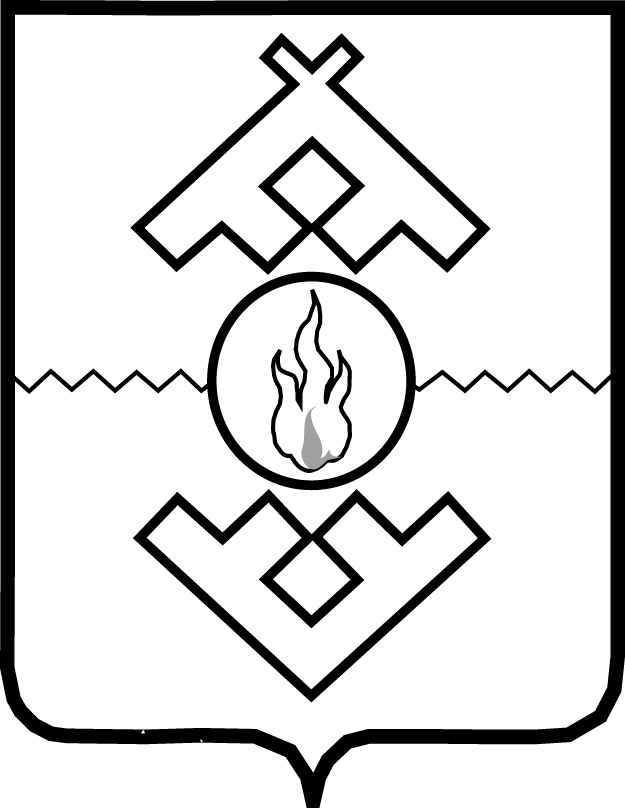 Департамент здравоохранения, труда и социальной защиты населения Ненецкого автономного округаПРИКАЗот        марта 2023 г. № г. Нарьян-МарО внесении изменения в Порядок расчета целевых показателей государственной программы Ненецкого автономного округа «Старшее поколение Ненецкого автономного округа» В соответствии с постановлением Администрации Ненецкого автономного округа 23.07.2014 № 267-п «Об утверждении Порядка разработки, реализации 
и оценки эффективности государственных программ Ненецкого автономного округа» и распоряжением Администрации Ненецкого автономного округа 
от 31.05.2019 № 46-р «О внесении изменений в Перечень государственных программ Ненецкого автономного округа» ПРИКАЗЫВАЮ:1. Внести в Порядок расчета целевых показателей государственной программы Ненецкого автономного округа «Старшее поколение Ненецкого автономного округа», утвержденный приказом Департамента здравоохранения, труда и социальной защиты населения Ненецкого автономного округа от 02.03.2017 № 14 (с изменением, внесенным приказом Департаментом здравоохранения, труда и социальной защиты населения Ненецкого автономного округа от 12.04.2017 № 30), изменение, изложив его в новой редакции согласно Приложению.2. Настоящий приказ вступает в силу со дня его официального опубликования.Руководитель Департамента здравоохранения, труда и социальной защиты населенияНенецкого автономного округа                                                                    Е. С. ЛевинаПриложение к приказу Департамента здравоохранения, труда и социальной защиты населения Ненецкого автономного округа от ____.03.2023 № «О внесении изменения в Порядок расчета целевых показателей государственной программы Ненецкого автономного округа «Старшее поколение Ненецкого автономного округа»Порядок расчета целевых показателей государственной программы Ненецкого автономного округа«Старшее поколение Ненецкого автономного округа»___________№ п/пНаименование целевого показателяПорядок расчета показателяИсточник информации1.Доля граждан старшего поколения, участвующих в культурно-досуговых, геронтообразовательных мероприятиях, в общей численности граждан старше трудоспособного возраста, проживающих в НАОКоличество граждан старшего поколения, участвующих в культурно-досуговых, геронтообразовательных мероприятиях, делится на общую численность граждан старше трудоспособного возраста, проживающих в НАО, и умножается на 100 процентовВедомственные отчеты Департамента здравоохранения, труда и социальной защиты населения Ненецкого автономного округа2.Доля граждан старшего поколения, участвующих в спортивно-оздоровительных мероприятиях, в общей численности граждан старше трудоспособного возраста, проживающих в НАОКоличество граждан старшего поколения, участвующих в спортивно-оздоровительных мероприятиях, делится на общую численность граждан старше трудоспособного возраста, проживающих в НАО, и умножается на 100 процентов и умножается на 100 процентовВедомственные отчеты Департамента здравоохранения, труда и социальной защиты населения Ненецкого автономного округа3.Доля граждан старше трудоспособного возраста, получивших меры поддержки, в общей численности граждан старше трудоспособного возраста, проживающих в НАОКоличество граждан старше трудоспособного возраста, получивших меры поддержки, делится на общую численность граждан старше трудоспособного возраста, проживающих в НАО, и умножается на 100 процентовВедомственные отчеты Департамента здравоохранения, труда и социальной защиты населения Ненецкого автономного округа4.Охват граждан старше трудоспособного возраста профилактическими осмотрами, включая диспансеризациюКоличество граждан старше трудоспособного возраста охваченных профилактическими осмотрами, включая диспансеризацию, делятся на общую численность граждан старше трудоспособного возраста, и умножается на 100 процентовВедомственные отчеты Департамента здравоохранения, труда и социальной защиты населения Ненецкого автономного округа